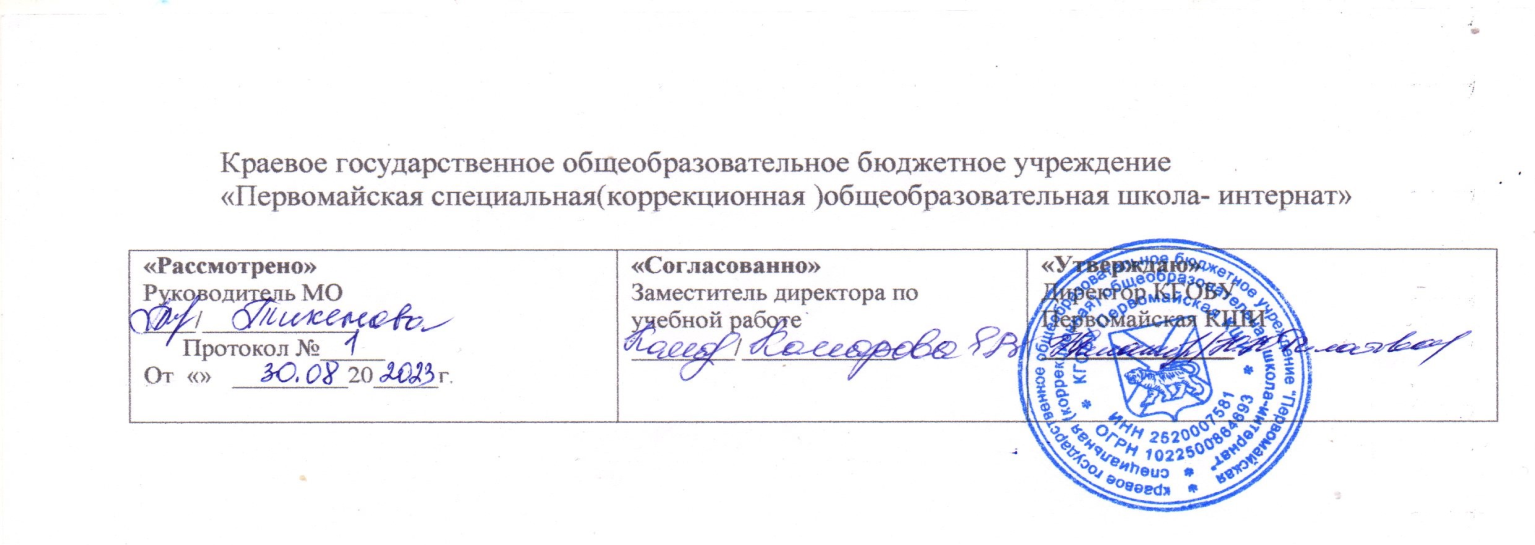 Рабочая программа по внеурочной деятельности«Я-гражданин»для 5-9 классовна 2023-2024 учебный годУчитель Грищенко А.В.Рабочая программа внеурочной деятельности составлена на основании:Федерального закона № 273-ФЗ от 29 декабря 2012 года «Об образовании в Российской Федерации».ФГОС образования обучающихся с умственной отсталостью (нарушениями интеллекта (приказ Министерства образования и науки РФ от 19 декабря 2014 №1599)Примерных программ внеурочной деятельности основного общего образования. (М.: Просвещение, 2011), Григорьев Д.В., Степанов П.В. Внеурочная деятельность школьников. Методический конструктор. (М.: Просвещение, 2011).Адаптированная общеобразовательноя программа образования  для обучающейся с легкой умственной отсталостью (интеллектуальными нарушениями) Москва «Просвещение», 2023год. Цель программы:формирование основ патриотизма (воспитание качеств человека, которые составляют основу его коммуникативной, гражданской и социальной активности, развитие творческих способностей, воспитание уважения к культуре и истории семьи);создание условий для формирования личности гражданина и патриота России с присущими ему ценностями, взглядами, ориентациями, установками, мотивами деятельности и поведения; воспитание любви к Отечеству, духовности, нравственности на основе общечеловеческих ценностей.Задачи:создать условия для развития духовно-нравственной личности, разумно сочетающей личные интересы с общественными;воспитывать чувство долга, ответственности, готовности к защите Отечества, чувства любви и привязанности к семье, родному дому, своей Родине, традициям, обычаям своего народа;формировать умения и потребности сохранять и приумножать богатства природы;способствовать развитию нравственных взаимоотношений в семье;воспитывать чувство гордости за героическое прошлое своей Родины и уважение к  культуре своей страны.дать элементарные представления о политическом устройстве России, об институтах государства, их роли в жизни общества, о важнейших законах нашей страны;дать представления о символах государства Флаге, Гербе России, Гимне России. Способствовать развитию интереса к общественным явлениям, пониманию активной роли человека в обществе;формировать интерес к государственным праздникам и важнейшим событиям в жизни России;способствовать развитию стремления активно участвовать в делах класса, школы, семьи, своего города;воспитывать любовь к школе, своему городу, народу, России, уважение к защитникам Родины;способствовать развитию умения отвечать за свои поступки;формировать отрицательное отношение к нарушениям порядка в классе, дома, на улице, к невыполнению человеком своих обязанностей.Программа предусматривает теоретические и практические занятия:теоретические (беседы, лекции, доклады, викторины, самостоятельная работа);практические (экскурсии, встречи, практикумы в библиотеке, работа с документами, СМИ, работа с компьютером, другими информационными носителями).Рабочая программа предусматривает индивидуальную, фронтальную деятельность учащейся, будут применены такие технологии, как, технология развивающего обучения, проектная технология. Используются презентации, мультимедийные пособия. Преподавание основано на проблемно-диалогической технологии и включает в себятворческие проекты,выпуск газет,тренинги.Программа кружка «Я - гражданин»» изучается в 5-9 классе. Программа рассчитана  из расчёта 1 час в неделю. Личностные, предметные результаты внеурочной деятельностиЛичностными результатами, формируемыми во внеурочной деятельности «Я - гражданин», являются:1)  воспитание российской гражданской идентичности: патриотизма, уважения к Отечеству, прошлое и настоящее многонационального народа России; осознание своей этнической принадлежности, знание истории, языка, культуры своего народа, своего края, основ культурного наследия народов России и человечества; усвоение гуманистических, демократических и традиционных ценностей многонационального российского общества; воспитание чувства ответственности и долга перед Родиной;2) формирование ответственного отношения к учению, готовности и способности обучающихся к саморазвитию и самообразованию на основе мотивации к обучению и познанию,  осознанному выбору и построению дальнейшей индивидуальной траектории образования на базе ориентировки в мире профессий и профессиональных предпочтений, с учётом устойчивых познавательных интересов, а также на основе формирования уважительного отношения к труду, развития опыта участия в социально значимом труде;3) формирование целостного мировоззрения, соответствующего современному уровню развития науки и общественной практики, учитывающего социальное, культурное, языковое, духовное многообразие современного мира;4) формирование осознанного, уважительного и доброжелательного отношения к другому человеку, его мнению, мировоззрению, культуре, языку, вере, гражданской позиции, к истории, культуре, религии, традициям, языкам, ценностям народов России и народов мира; готовности и способности вести диалог с другими людьми и достигать в нём взаимопонимания;5) освоение социальных норм, правил поведения, ролей и форм социальной жизни в группах и сообществах, включая взрослые и социальные сообщества; участие в школьном самоуправлении и  общественной жизни в пределах возрастных компетенций с учётом региональных, этнокультурных, социальных и экономических особенностей;6) развитие морального сознания и компетентности в решении моральных проблем на основе личностного выбора, формирование нравственных чувств и нравственного поведения, осознанного и ответственного отношения к собственным поступкам;7) формирование коммуникативной компетентности в общении и  сотрудничестве со сверстниками, детьми старшего и младшего возраста, взрослыми в процессе образовательной, общественно полезной, учебно-исследовательской, творческой и других видов деятельности;8) формирование ценности  здорового и безопасного образа жизни; усвоение правил индивидуального и коллективного безопасного поведения в чрезвычайных ситуациях, угрожающих жизни и здоровью людей, правил поведения на транспорте и на дорогах;9) формирование основ экологической культуры соответствующей современному уровню экологического мышления, развитие опыта экологически ориентированной рефлексивно-оценочной и практической  деятельности в жизненных ситуациях;10) осознание значения семьи в жизни человека и общества, принятие ценности семейной жизни, уважительное и заботливое отношение к членам своей семьи;11) развитие эстетического сознания через освоение художественного наследия народов России и мира,  творческой деятельности эстетического характера.Предметными результатами, формируемыми во внеурочной деятельности «Я - гражданин», являются:1) формирование основ гражданской, этнонациональной, социальной, культурной самоидентификации личности обучающегося, осмысление им опыта истории малой Родины как части российской и мировой истории, усвоение базовых национальных ценностей современного российского общества: гуманистических и демократических ценностей, идей мира и взаимопонимания между народами, людьми разных культур;2) овладение историческими знаниями об Омской области; приобретение опыта историко-культурного, цивилизационного подхода к оценке социальных явлений, современных глобальных процессов;3) формирование умений применения исторических знаний для осмысления сущности современных общественных явлений,  жизни в современном поликультурном, полиэтничном и многоконфессиональном мире;4) формирование важнейших культурно-исторических ориентиров для гражданской, этнонациональной, социальной, культурной самоидентификации личности, миропонимания и познания современного общества на основе изучения исторического опыта родного края;5) развитие умений искать, анализировать, сопоставлять и оценивать содержащуюся в различных источниках информацию о событиях и явлениях прошлого и настоящего, способностей определять  и аргументировать  своё  отношение к ней;6) воспитание уважения к историческому наследию своей Родины; восприятие традиций исторического диалога;7) сбор материала о выдающихся людях Приморского края и Михайловского района.Содержание внеурочной деятельности  Я сам. Как поступить. Мои увлечения. Мои права и обязанности.  Человек будущего. Письмо самому себе.Моя семья. Я и моя семья. Мои обязанности дома. Мой счастливый день с семьей. Путешествие в детство наших бабушек. Наши родители. Семейный альбом. Мой папа – солдат. Моя родословная. Профессия моих родителей. Здесь работает мой папа (мама).Мои друзья. Мальчик с девочкой дружил. Мой лучший друг. Друг и враг. Ты знаешь – я рядом. Экзамен на зрелость. Законы класса.Моя школа. ! Школьные традиции. Открыты двери школьного музея. Они сражались за Родину. Все работы хороши. Родная школа в лицах.Мой район. О людях, прославивших район, село. Почему так названа улица. Мое село. Вехи истории. Михайловский краеведческий музей. Предприятия района.  Береги родной край. Посади дерево (цветок) во дворе.Моя Россия. Что ты знаешь об истории земли русской? Они прославили Родину. Суровые годы войны. Я люблю тебя, Родина! Читайте, завидуйте – я гражданин… Символика страны, области, города.Тематическое планированиеТематическое планирование  7- 8 классЯ живу в России. Здравствуй, школа! Летние впечатления. Наша Родина – Россия. Государственное устройство нашей страны. Признаки государства. Государственные символы России. Что такое символика. Государственный российский герб, флаг, гимн. Международный день мира. История праздника. Путешествие в страну Законов. Ты и закон. Главный закон РФ об образовании.Храм науки – моя школа. Я – гражданин, я - ученик. Устав и традиции школы. Портрет ученика. Готовим подарки  одноклассникам. Интеллектуальная игра «Я – гражданин России».Я и семья. История страны – история семьи. Судьба моего родственника. Профессия моих предков. Фотографии из семейного альбома. Праздничное мероприятие с родителями.Я и культура. Русские композиторы о защитниках Родины. Песни о земле русской.Защитники земли русской. Героические страницы истории России.  Герои народного ополчения в борьбе с поляками в 1612 году. ( День народного единства).  Акция «Ветеран живет рядом». Награды Отечества. Ордена и медали. Рядом живет герой. Плакаты о мире.Я и планета Земля. Береги природу. Природа – наш дом. Укрась кусочек планеты. Цветник у школы. Почему я люблю свой край. Природа нашего края.«Я и мое Отечество»  История. Памятники. Люди. Патриоты России. «Я и культура». Памятные места страны. Прикоснуться к вечности.«Я и моя школа». Устав. Права и обязанности. Моя школа в будущем.«Я и мое Отечество». Мы патриоты России. Моя будущая профессия.  Тематическое планирование 9 класс -  34 часа «Я  патриот Отечества» - 3 час.№Название тем и урокаНазвание тем и урокаНазвание тем и урокаОсновные виды деятельностиОсновные виды деятельностиОсновные виды деятельностиКоличество часовДата                          5 класс                              Я сам                          5 класс                              Я сам                          5 класс                              Я сам                          5 класс                              Я сам                          5 класс                              Я сам                          5 класс                              Я сам                          5 класс                              Я сам101Как поступитьКак поступитьКак поступитьПонимать, что необходимо ребенку, чтобы он рос и развивался. Определять свое место среди сверстников и взрослых, понимать себя. Высказывать собственное мнение, суждение, анализировать свои поступки, чувства, состояния, приобретаемый опытПонимать, что необходимо ребенку, чтобы он рос и развивался. Определять свое место среди сверстников и взрослых, понимать себя. Высказывать собственное мнение, суждение, анализировать свои поступки, чувства, состояния, приобретаемый опытПонимать, что необходимо ребенку, чтобы он рос и развивался. Определять свое место среди сверстников и взрослых, понимать себя. Высказывать собственное мнение, суждение, анализировать свои поступки, чувства, состояния, приобретаемый опыт22Мои увлеченияМои увлеченияМои увлеченияСравнение различных точек зрения на проблему. Оценивать собственную урочную и внеурочную деятельности. Выставка работ, фотографийСравнение различных точек зрения на проблему. Оценивать собственную урочную и внеурочную деятельности. Выставка работ, фотографийСравнение различных точек зрения на проблему. Оценивать собственную урочную и внеурочную деятельности. Выставка работ, фотографий23Мои права и обязанностиМои права и обязанностиМои права и обязанностиОбъяснять взаимосвязь государства и его граждан; приводить примеры прав и обязанностей гражданина РФ. Составление памятки «Мои права и обязанности».Объяснять взаимосвязь государства и его граждан; приводить примеры прав и обязанностей гражданина РФ. Составление памятки «Мои права и обязанности».Объяснять взаимосвязь государства и его граждан; приводить примеры прав и обязанностей гражданина РФ. Составление памятки «Мои права и обязанности».24Человек будущегоЧеловек будущегоЧеловек будущегоХарактеризовать особенности познания человеком мира и самого себя. Анализировать информацию. Формулировать свою точку зрения на выбор пути достижения жизненного успехаХарактеризовать особенности познания человеком мира и самого себя. Анализировать информацию. Формулировать свою точку зрения на выбор пути достижения жизненного успехаХарактеризовать особенности познания человеком мира и самого себя. Анализировать информацию. Формулировать свою точку зрения на выбор пути достижения жизненного успеха25Письмо самому себеПисьмо самому себеПисьмо самому себеКонкурс Конкурс Конкурс 2Моя семьяМоя семьяМоя семьяМоя семьяМоя семьяМоя семьяМоя семья146Я и моя семьяЯ и моя семьяЯ и моя семьяСбор информации. Представление собранного материала в виде презентаций, сообщений, фотоотчетов.Сбор информации. Представление собранного материала в виде презентаций, сообщений, фотоотчетов.Сбор информации. Представление собранного материала в виде презентаций, сообщений, фотоотчетов.27Мои обязанности домаМои обязанности домаМои обязанности домаСбор информации. Представление собранного материала в виде презентаций, сообщений, фотоотчетовСбор информации. Представление собранного материала в виде презентаций, сообщений, фотоотчетовСбор информации. Представление собранного материала в виде презентаций, сообщений, фотоотчетов28Путешествие в детство наших бабушекПутешествие в детство наших бабушекПутешествие в детство наших бабушекСбор информации. Представление собранного материала в виде презентаций, сообщений, фотоотчетовСбор информации. Представление собранного материала в виде презентаций, сообщений, фотоотчетовСбор информации. Представление собранного материала в виде презентаций, сообщений, фотоотчетов29Семейный альбомСемейный альбомСемейный альбомСбор информации. Представление собранного материала в виде презентаций, сообщений, фотоотчетовСбор информации. Представление собранного материала в виде презентаций, сообщений, фотоотчетовСбор информации. Представление собранного материала в виде презентаций, сообщений, фотоотчетов210Мой папа – солдатМой папа – солдатМой папа – солдатПриводить примеры проявлений патриотизма на примере  родственников, знакомых.Приводить примеры проявлений патриотизма на примере  родственников, знакомых.Приводить примеры проявлений патриотизма на примере  родственников, знакомых.211Моя родословнаяМоя родословнаяМоя родословнаяСоставление родословного древа.Составление родословного древа.Составление родословного древа.312Профессия моих родителейПрофессия моих родителейПрофессия моих родителейХарактеризовать и конкретизировать примерами роль труда в достижении успеха в жизни. Формулировать выводы. Находить и извлекать информацию о жизни родителей, нашедших свое призвание в жизни и достигших успеха, из адаптированных источников различного типа.Характеризовать и конкретизировать примерами роль труда в достижении успеха в жизни. Формулировать выводы. Находить и извлекать информацию о жизни родителей, нашедших свое призвание в жизни и достигших успеха, из адаптированных источников различного типа.Характеризовать и конкретизировать примерами роль труда в достижении успеха в жизни. Формулировать выводы. Находить и извлекать информацию о жизни родителей, нашедших свое призвание в жизни и достигших успеха, из адаптированных источников различного типа.1Мои друзьяМои друзьяМои друзьяМои друзьяМои друзьяМои друзьяМои друзья1013Мой лучший другМой лучший другМой лучший другВыставка работ, фотографий.Выставка работ, фотографий.Выставка работ, фотографий.214Друг и врагДруг и врагДруг и врагИспользовать элементы причинно-следственного анализа при характеристике социальных связей младшего подростка с одноклассниками, сверстниками, друзьями; иллюстрировать примерами значимость товарищеской поддержки сверстников для человека; оценивать собственное умение общаться с одноклассниками и друзьями.Использовать элементы причинно-следственного анализа при характеристике социальных связей младшего подростка с одноклассниками, сверстниками, друзьями; иллюстрировать примерами значимость товарищеской поддержки сверстников для человека; оценивать собственное умение общаться с одноклассниками и друзьями.Использовать элементы причинно-следственного анализа при характеристике социальных связей младшего подростка с одноклассниками, сверстниками, друзьями; иллюстрировать примерами значимость товарищеской поддержки сверстников для человека; оценивать собственное умение общаться с одноклассниками и друзьями.215Ты знаешь – я рядомТы знаешь – я рядомТы знаешь – я рядомПрактическое  занятие по теме.Практическое  занятие по теме.Практическое  занятие по теме.216Экзамен на зрелостьЭкзамен на зрелостьЭкзамен на зрелостьПоказывать проявления сотрудничества и соперничества на конкретных примерах. Описывать с опорой на примеры взаимодействие и сотрудничество людей в обществе. Исследовать практические ситуации, в которых проявились солидарность, толерантность, лояльность, взаимопонимание.Показывать проявления сотрудничества и соперничества на конкретных примерах. Описывать с опорой на примеры взаимодействие и сотрудничество людей в обществе. Исследовать практические ситуации, в которых проявились солидарность, толерантность, лояльность, взаимопонимание.Показывать проявления сотрудничества и соперничества на конкретных примерах. Описывать с опорой на примеры взаимодействие и сотрудничество людей в обществе. Исследовать практические ситуации, в которых проявились солидарность, толерантность, лояльность, взаимопонимание.217Законы классаЗаконы классаЗаконы классаИспользовать элементы причинно-следственного анализа при характеристике социальных связей младшего подростка с одноклассниками, сверстниками, друзьями; иллюстрировать примерами значимость товарищеской поддержки сверстников для человека. Характеризовать и иллюстрировать примерами групповые нормыИспользовать элементы причинно-следственного анализа при характеристике социальных связей младшего подростка с одноклассниками, сверстниками, друзьями; иллюстрировать примерами значимость товарищеской поддержки сверстников для человека. Характеризовать и иллюстрировать примерами групповые нормыИспользовать элементы причинно-следственного анализа при характеристике социальных связей младшего подростка с одноклассниками, сверстниками, друзьями; иллюстрировать примерами значимость товарищеской поддержки сверстников для человека. Характеризовать и иллюстрировать примерами групповые нормы2           6 класс               Моя школа            6 класс               Моя школа            6 класс               Моя школа            6 класс               Моя школа            6 класс               Моя школа            6 класс               Моя школа            6 класс               Моя школа 8181818Школьные традицииШкольные традицииШкольные традицииСоздание летописи школьных традиций класса.2191919Родная школа в лицахРодная школа в лицахРодная школа в лицахСоздание фотоальбома.2202020Они сражались за Родину!Они сражались за Родину!Они сражались за Родину!Экскурсия в школьный музей.2212121Сохраним историюСохраним историюСохраним историюЭкскурсия в школьный музей.2Мой  районМой  районМой  районМой  районМой  районМой  районМой  район162222О людях, прославивших наш район, селоО людях, прославивших наш район, селоО людях, прославивших наш район, селоВстречи.  Сбор информации. Представление собранного материала в виде презентаций, сообщений, фотоотчетов.Встречи.  Сбор информации. Представление собранного материала в виде презентаций, сообщений, фотоотчетов.22323Почему так названа улицаПочему так названа улицаПочему так названа улицаФормирование навыков поисковой деятельности.Формирование навыков поисковой деятельности.22424Почему так названа улицаПочему так названа улицаПочему так названа улицаФормирование навыков поисковой деятельности.Формирование навыков поисковой деятельности.22525Памятные места района,села.Памятные места района,села.Памятные места района,села.Экскурсия.Экскурсия.22626Вехи истории районаВехи истории районаВехи истории районаСоздание каталога основных дат истории районаСоздание каталога основных дат истории района22727Вехи истории села.Вехи истории села.Вехи истории села.Создание каталога основных дат истории селаСоздание каталога основных дат истории села22828Предприятия моего районаПредприятия моего районаПредприятия моего районаЗаочное знакомство.Заочное знакомство.22929Береги родной крайБереги родной крайБереги родной крайСбор информации об экологических проблемах района, края.Сбор информации об экологических проблемах района, края.2Моя РоссияМоя РоссияМоя РоссияМоя РоссияМоя РоссияМоя РоссияМоя Россия103030Они прославили РодинуОни прославили РодинуОни прославили РодинуПрактикумы в библиотеке, музее. Формирование навыков. Конкурс стихов о Родине.Практикумы в библиотеке, музее. Формирование навыков. Конкурс стихов о Родине.23131Суровые годы войныСуровые годы войныСуровые годы войныПрактикумы в библиотеке, посещение школьного музея.Практикумы в библиотеке, посещение школьного музея.23232Я люблю тебя, Родина!Я люблю тебя, Родина!Я люблю тебя, Родина!Составлять связный рассказ, аргументировать свою точку зрения.Составлять связный рассказ, аргументировать свою точку зрения.23333Читайте, завидуйте – я гражданинЧитайте, завидуйте – я гражданинЧитайте, завидуйте – я гражданинКонкурсы стихов.Конкурсы стихов.23434Символика страны, края, района.Символика страны, края, района.Символика страны, края, района.Сбор информации. Презентация.Сбор информации. Презентация.2№Название тем и урокаОсновные виды деятельностиКоличество часовДата  7 класс             Я живу в России  7 класс             Я живу в России  7 класс             Я живу в России111Здравствуй, школа!Исполнение любимых песен о школе.22Наша Родина – Россия.Презентации о Родине..33Государственные символы России. Гимн России.24Международный день мира 21 сентябряКонкурс плакатов, рисунков  к международному дню Мира.25Путешествие в страну Законов.  Ты и законРассказывать о важнейших законах нашей страны. Аргументировать свою точку зрения.2Храм науки – моя школаХрам науки – моя школаХрам науки – моя школа126Я – гражданин.Конституция РФ27Я – гражданин, я - ученикСоставлять связный рассказ, аргументировать свою точку зрения.28Устав и традиции школыСоставление памятки «Устав класса».39Портрет ученикаКонкурс устных  сочинений.310Интеллектуальная игра «Я – гражданин России»Формирование умений общаться и  сотрудничать со сверстниками. Использовать приобретенные знания и умения в практической деятельности. Делать выводы.2Я и семьяЯ и семьяЯ и семья1211История страны.Формирование навыков исследовательской деятельности.212История страны – история семьиФормирование навыков исследовательской деятельности.213Судьба моего родственникаСбор информации для презентации.314Профессия моих предковРассказ о профессии предков.215Фотографии из семейного альбомаФотовыставка «Я и моя семья».3                 8 класс                 Я и культура                 8 класс                 Я и культура                 8 класс                 Я и культура1516Виртуальная экскурсия в музейПосещение музея.217Русские композиторы о защитниках РодиныИнформация. 218Русские композиторы о защитниках Родины Слушание музыки219Песни о земле русской.Слушание музыки.220Музеи края, района, школы “Мои впечатления от экскурсии”.221«Иной здесь видится Россия…»Знакомство с произведениями искусства, раскрывающими красоту и особенности родного края.222 Краеведческий музей.Сбор информации, посещение 3Защитники земли русскойЗащитники земли русскойЗащитники земли русской1623Защитники земли русскойКабинет истории224Героические страницы истории РоссииСоздание каталога памятных дат истории России.225Гордость и слава ОтечестваРассказы детей о защитниках земли русской.226Герои народного ополчения в борьбе с поляками в 1612 годуЗнакомство с героями народного ополчения.227Акция «Ветеран живет рядом» Сбор информации. Защита проектов «Ветераны ВОВ», «Вклад моей семьи в дело победы» и др. (на выбор).228Награды ОтечестваСбор информации для презентации. Работа в Интернете.229Рядом  живет геройРассказ о героическом подвиге  230Плакаты о миреКонкурс плакатов, рисунков  о мире.2Я и планета ЗемляЯ и планета ЗемляЯ и планета Земля331Береги природуКонкурс рисунков.132Укрась кусочек планеты«Вырасти цветок».133Почему я люблю свой край, район, село.Подготовка творческих работ.1№ Тема Основные виды деятельностиЧасыДата  «Я и мое Отечество» -15 час. «Я и мое Отечество» -15 час. «Я и мое Отечество» -15 час. «Я и мое Отечество» -15 час. «Я и мое Отечество» -15 час.1.История. Памятники. Люди.Презентация12.«Пою  тебе, мое Отечество»Конкурс стихов 13.«Трудной дорогой войны»Беседа в кабинете истории14.«Урок России» (о государственной символике РФ)Презентация 15.«Патриоты России»Беседа16.«Города – герои»Путешествие по карте страны17.«Слава русского оружия»Военно-историческая викторина18.«День народного единства»Брейн - ринг19.Что значит Родину защищать?Беседа110.«Человек, личность, гражданин»Беседа111.«Конституционный долг и обязанности гражданина»Презентация 112.«Гордость и слава Отечества»Оформление кабинета истории       113.«Военная мощь России»Просмотр видео 114.«Защитники Отечества»Рыцарский турнир  115.В службе - честьМатериалы СМИ, альбомы1 «Я и культура» -  9 час. «Я и культура» -  9 час. «Я и культура» -  9 час. «Я и культура» -  9 час. «Я и культура» -  9 час.16.Экскурсия на выставку книгЭкскурсия в библиотеку 117.Памятные места страныПросмотр видео 118.«Прикоснуться к вечности»: Кремль, Красная площадь Виртуальная  экскурсия119.«Помните, люди, во все века помните» выставка книг на историческую тематику «Блокада Ленинграда»Организация выставки, экскурсия120.Культура слова: «Человек собирал слова» (жизнь и труды Даля)Беседа + игра121.Народные традиции и промыслы. Рождественские встречиМузейный час122.Нравственность и мораль: «Любовь во все века прекрасна»Литературно - музыкальная композиция123.Стихи о РодинеКонкурс чтецов 124.Третьяковская галерея Виртуальная экскурсия 1«Я и моя школа» - 7 час.«Я и моя школа» - 7 час.«Я и моя школа» - 7 час.«Я и моя школа» - 7 час.«Я и моя школа» - 7 час.25.Устав школы-интерната и правила поведенияБеседа126.«Мои права и обязанности»Как я выполняю Устав127.Символика школы-интерната «Придумай герб, гимн, флаг школы»Конкурс128.«Укрась территорию интерната»Трудовой десант129.«Страницы школьного альбома» История школы130.«Школа -  это дружный коллектив»Интеллектуальная игра131.«Наша школа - интернат в будущем»Конкурс рисунков1№ Тема Форма занятия           ЧасыДата 32«Урок России» (о государственной символике РФ)Презентация 133«Мы – патриоты России»Час общения134.Куда пойти учиться. Моя профессия в будущем.Экскурсии, беседы1